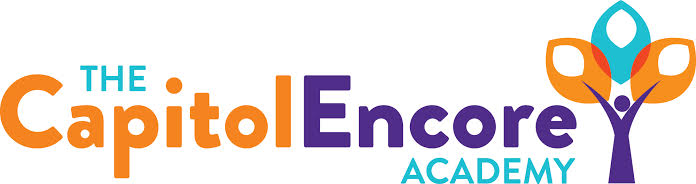 “Learning the Art of Success Every day!”ENCORE ACADEMY BOARD OF DIRECTORSMission StatementThe Capitol Encore Academy will develop artists who inspire others with principles of design and artful thinking through the integration of academic excellence, virtuous character and disciplined artistry.MinutesRegular Meeting – February 13, 20235:15 PM Location – The Capitol Encore Academy     200 Mason Street     Fayetteville, NC 28301Call to Order		By: Wendy H.		At: 5:15pmRoll Call			R. Poole	-	Present					J. Fiebig	-	Present (Phone)						W. Hustwit	-	Present				U. Taylor	-	Absent				R. Serna	-	AbsentConflict of Interest	Inquiry of any potential COI - NONEPledge of AllegianceApproval of Agenda	Motion to approve the agenda as present by J. Poole, seconded by W. Hustwit.	Y-3	N-0	Motion CarriesConsent Items	Motion to approve the minutes from the January 23, 2023 Regular Meeting by J. Fiebig, seconded by J. Poole.	Y-3	N-0	Motion Carries	Motion to approve the January Financial Report by J. Poole, seconded by J. Fiebig.	Y-3	N-0	Motion CarriesAdministration Report	Data was presented to the board from the MOY testing that was completed. Also shared projections of data based on where students have grown. Discussed the replacement sixth grade science postion while proposing a teacher. Discussed the charter renewal visit on April 26, talking about needing 3 sets of interviewees lined up.Action Items	Motion to approve New Hire, Mr. Kartsen Ray for 6th grade science by J. Fiebig, seconded by J. Poole.	Y-3	N-0	Motion CarriesCall to the Public	NoneAnnouncements	The next Board of Director’s meeting will be held on March 20, 2023 at 5:15 pm.      	Adjournment	Motion By: J. Fiebig	Seconded By: J. Poole Time: 5:56pm